               Załącznik do Uchwały Nr …. 
Rady Powiatu w Świdnicy                 z dnia …………………2021 r.„Program Rozwoju Pieczy Zastępczejw Powiecie Świdnickim na lata 2021-2023”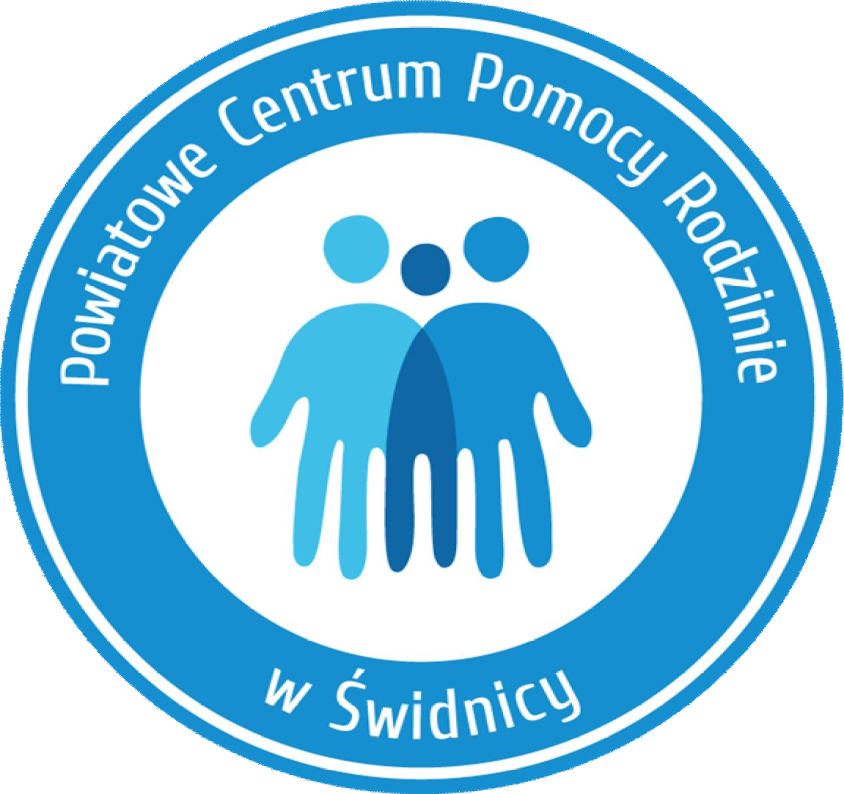 Czerwiec 2021 r.                      I. WstępPodstawę   prawną   opracowania   „Programu    Rozwoju   Pieczy   Zastępczej   
w powiecie świdnickim na lata 2021 – 2023” wraz z corocznym limitem rodzin zastępczych zawodowych stanowi art.  180 pkt.  1  Ustawy z  dnia  9  czerwca  2011  roku o  wspieraniu  rodziny  i systemie pieczy zastępczej (Dz. U. z 2020 r. poz. 821 z późn. zm.). Program został przygotowany w oparciu o dokonaną diagnozę sytuacji pieczy zastępczej, funkcjonującej na terenie powiatu świdnickiego oraz o aktualne potrzeby wynikające z   konieczności   umieszczania   dzieci   poza    rodzinami    biologicznymi.  
Przy opracowaniu niniejszego dokumentu wykorzystano dane zawarte w: sprawozdaniach rzeczowo-finansowych z realizacji przez powiat zadań z zakresu wspierania rodziny i systemu pieczy zastępczej, dane z GUS oraz dane ze sprawozdań  i  informacji  własnych  Powiatowego  Centrum Pomocy Rodzinie w Świdnicy.System pieczy zastępczej to system zintegrowanych działań osób i instytucji mających na celu zapewnienie właściwej opieki i wychowania dzieciom pozbawionym opieki rodzicielskiej. W związku z tym przygotowanie dokumentu porządkującego działania w tym zakresie jest niezwykle istotny. Celem programu jest rozwój nowych i wsparcie istniejących  form pieczy zastępczej na terenie powiatu świdnickiego oraz zapewnienie dzieciom pozbawionym opieki rodzicielskiej pieczy zastępczej, organizowanie pomocy dla osób usamodzielnianych poprzez wspieranie procesu usamodzielnienia, jak również organizowanie różnorodnych form wsparcia dla osób prowadzących różne formy pieczy zastępczej. Program jest kontynuacją działań podjętych w dotychczas obowiązującym „Programie Rozwoju Pieczy Zastępczej w powiecie świdnickim na lata 2018 – 2020”. Przedstawiony program służy usystematyzowaniu i ukierunkowaniu działań, ustaleniu priorytetów i zakresu prowadzonej działalności na rzecz rozwoju pieczy zastępczej w powiecie świdnickim oraz jest podstawą 
do pozyskiwania środków finansowych w ramach źródeł krajowych i zagranicznych. Szczególnie w ramach konkursów ogłaszanych przez Ministerstwo Rodziny i Polityki Społecznej oraz instytucji krajowych w ramach funduszy europejskichPrzedmiotowy Program powiązany jest ponadto z następującymi dokumentami:Konwencją o Prawach Dziecka przyjętą przez Zgromadzenie Ogólne Narodów Zjednoczonych dnia 20 listopada 1989 r.,Strategią Rozwoju Województwa Dolnośląskiego 2030,Strategią	Rozwoju Powiatu Świdnickiego w perspektywie do 2030 roku,Strategią Rozwiązywania Problemów Społecznych dla Powiatu Świdnickiego
 na lata 2021 – 2026.                    Programu Rozwoju Pieczy Zastępczej w Powiecie Świdnickim na lata 2021 – 2023 będzie                        
                    realizowany w oparciu o następujące akty prawne:Ustawę  z dnia  25  lutego  1964 r. - Kodeks rodzinny  i opiekuńczy (Dz.  U. z 2020 r.  poz.1359),Ustawę z dnia 5 czerwca 1998 r. o samorządzie powiatowym (Dz. U. z 2020 r.  poz. 920),Ustawę z dnia  9  czerwca  2011r.  o  wspieraniu  rodziny  i  systemie  pieczy  zastępczej  ( Dz. U z 2020 r., poz. 821 z późn. zm.).Zgodnie z ustawą z dnia 9 czerwca 2011r. o wspieraniu rodziny i systemie pieczy zastępczej do zadań własnych powiatu należą:Zapewnienie dzieciom pieczy zastępczej w rodzinach zastępczych, rodzinnych domach dziecka oraz w placówkach opiekuńczo-wychowawczych.Organizowanie wsparcia osobom usamodzielnianym opuszczającym rodziny zastępcze,   rodzinne   domy   dziecka    oraz   placówki   opiekuńczo-wychowawcze   i regionalne placówki opiekuńczo-terapeutyczne, przez wspieranie procesu usamodzielnienia.Tworzenie warunków do powstawania i działania rodzin zastępczych, rodzinnych domów dziecka i rodzin pomocowych.Prowadzenie placówek opiekuńczo-wychowawczych oraz placówek wsparcia dziennego o zasięgu ponadgminnym.Organizowanie szkoleń dla rodzin zastępczych, prowadzących rodzinne domy dziecka, rodzin pomocowych i dyrektorów placówek opiekuńczo-wychowawczych typu rodzinnego oraz kandydatów do pełnienia funkcji rodziny zastępczej, prowadzenia rodzinnego domu dziecka lub pełnienia funkcji dyrektora placówki opiekuńczo-wychowawczej typu rodzinnego.Organizowanie wsparcia dla rodzinnej pieczy zastępczej, w szczególności przez tworzenie warunków do powstawania: 1) grup wsparcia, 2) specjalistycznego poradnictwa.Powoływanie centrów administracyjnych do obsługi placówek opiekuńczo- wychowawczych.Wyznaczanie organizatora rodzinnej pieczy zastępczej.Zapewnienie przeprowadzenia przyjętemu do pieczy zastępczej dziecku niezbędnych badań lekarskich.Prowadzenie rejestru danych, o którym mowa w art. 46 ustawy.5Kompletowanie we współpracy z właściwym ośrodkiem pomocy społecznej dokumentacji związanej z przygotowaniem dziecka do umieszczenia w rodzinie zastępczej albo rodzinnym domu dziecka.Finansowanie: 1) świadczeń pieniężnych dotyczących dzieci z terenu powiatu, umieszczonych w rodzinach zastępczych, rodzinnych domach dziecka, placówkach opiekuńczo-wychowawczych, regionalnych placówkach opiekuńczo-terapeutycznych, interwencyjnych ośrodkach preadopcyjnych lub rodzinach pomocowych, na jego terenie lub na terenie innego powiatu, 2) pomocy przyznawanej osobom usamodzielnianym opuszczającym rodziny zastępcze, rodzinne domy dziecka, placówki opiekuńczo-wychowawcze lub regionalne placówki opiekuńczo- terapeutyczne, 3) szkoleń dla kandydatów do pełnienia funkcji rodziny zastępczej, prowadzenia rodzinnego domu dziecka lub pełnienia funkcji dyrektora placówki opiekuńczo-wychowawczej typu rodzinnego oraz szkoleń dla rodzin zastępczych, prowadzących rodzinne domy dziecka oraz dyrektorów placówek opiekuńczo- wychowawczych typu rodzinnego.Sporządzanie  sprawozdań   rzeczowo-finansowych   z   zakresu   wspierania   rodziny i  systemu  pieczy  zastępczej  oraz  przekazywanie   ich  właściwemu  wojewodzie, 
w wersji elektronicznej, z zastosowaniem systemu teleinformatycznego, o którym mowa w art. 187 ust. 3 ustawy.Przekazywanie do biura gospodarczej informacji, o której mowa w art. 193 ust. 8 ustawy.Zgodnie z zapisami cytowanej ustawy umieszczenie dziecka w systemie pieczy zastępczej ma być ostatecznością, może być realizowane po wykorzystaniu wszystkich możliwych form wsparcia rodziny naturalnej. Formułując tego rodzaju założenie ustawodawca kładzie szczególny nacisk na utrzymanie dzieci w ich naturalnym środowisku, a więc w rodzinie dziecka. Odbywa się to przez prowadzoną przez gminy profilaktykę pracy z rodziną biologiczną,   poprzez   lokalny   system    wspierania    rodziny    przeżywającej    trudności 
w wypełnianiu funkcji opiekuńczo-wychowawczych. Jednakże w przypadku nieprawidłowo funkcjonującego systemu rodzinnego ustawodawca zakłada nie tylko konieczność wzmożonej systemowej pracy z rodziną, ale także uwzględnia konieczność zabezpieczenia życia i zdrowia dzieci poprzez umieszczenie ich w systemie pieczy zastępczej. Należy przy tym wyraźnie podkreślić, że działania polegające na umieszczeniu dzieci w pieczy zastępczej powinny mieć charakter okresowy i wszędzie tam, gdzie jest to możliwe, winny zmierzać do integracji dziecka z jego rodziną.Zadania w tym zakresie wykonywane są przez służby i instytucje gminne i powiatowe oraz  organizacje   pozarządowe.   W   tym   miejscu   należy   podkreślić,   że   istotną   rolę  
w    wykonywaniu    powierzonych    zadań    odgrywa    współpraca    interdyscyplinarna  ww. podmiotów,  gdyż  to  właśnie  ona  daje  szansę  na  zwiększenie  efektywności  działań  
i skuteczne rozwiązywanie problemów związanych z organizacją pieczy zastępczej.Diagnoza systemu opieki nad dzieckiem w powiecie świdnickim		Zgodnie z Ustawą z dnia 9 czerwca 2011r. o wspieraniu rodziny i systemie pieczy zastępczej, piecza zastępcza jest sprawowana w przypadku niemożności zapewnienia dziecku opieki  i wychowania przez rodziców.  W ustawie wprowadzono  pojęcie pieczy zastępczej i wskazano formy, w jakich piecza jest wykonywana. Opierając się na zapisach ustawowych wyróżnia się następujące formy pieczy zastępczej:1) Formy rodzinne, w tym:a) rodziny zastępcze: rodziny zastępcze spokrewnione, rodziny zastępcze niezawodowe, rodziny zastępcze zawodowe, w tym: pełniące funkcje pogotowia rodzinnego, rodziny specjalistyczne,b) rodzinne domy dziecka.2) Formy instytucjonalne:a) placówki opiekuńczo-wychowawcze, w tym typu: socjalizacyjnego, interwencyjnego, specjalistyczno-terapeutycznego rodzinnego,b) regionalne placówki opiekuńczo-terapeutyczne,c) interwencyjne ośrodki preadopcyjne.		Piecza zastępcza ma na celu zapewnienie czasowej opieki i wychowania dzieciom                     w przypadkach niemożności sprawowania opieki i wychowania przez rodziców. Celem pieczy zastępczej jest przede wszystkim praca z rodziną umożliwiająca powrót dziecka do rodziny lub gdy nie jest to możliwe - dążenie do przysposobienia dziecka. Intencją 
i założeniem opieki zastępczej jest jej tymczasowość, w związku z czym dziecko powinno przebywać w niej do momentu uregulowania sytuacji życiowej własnej rodziny.  		Pobyt w pieczy zastępczej ma na celu dobro przyjętego dziecka. Piecza zastępcza zapewnia dziecku warunki rozwoju i wychowania odpowiednie do jego stanu zdrowia 
i poziomu rozwoju, w szczególności traktuje dziecko w sposób sprzyjający poczuciu godności i wartości osobowej, zapewnia dostęp do przysługujących świadczeń zdrowotnych, zapewnia kształcenie, wyrównywanie braków rozwojowych i szkolnych, zapewnia rozwój uzdolnień 
i zainteresowań, zaspokaja jego potrzeby emocjonalne, bytowe, rozwojowe, społeczne oraz religijne, zapewnia ochronę przed arbitralną lub bezprawną ingerencją w życie prywatne dziecka, umożliwia kontakt z rodzicami i innymi osobami bliskimi, chyba że sąd postanowi inaczej.Analiza rodzinnej pieczy zastępczej powiatu świdnickiego w okresie 2018-2020 Tabela nr 1. Rodzinna piecza zastępcza na terenie powiatu świdnickiego w 2018 r.Źródło – sprawozdanie PCPR w ŚwidnicyTabela nr 2. Rodzinna piecza zastępcza na terenie powiatu świdnickiego w 2019 r.Źródło – sprawozdanie PCPR w ŚwidnicyTabela nr 3. Rodzinna piecza zastępcza na terenie powiatu świdnickiego w 2020 r.Źródło – sprawozdanie PCPR w ŚwidnicyPowyższe dane przedstawiają liczbę rodzin zastępczych i rodzinnych domów dziecka w powiecie świdnickim na przestrzeni ostatnich trzech lat. Analiza danych będących 
w posiadaniu jednostki wskazuje, że najliczniejszą grupą wśród rodzin zastępczych są rodziny spokrewnione, do których zalicza się osoby spokrewnione z dzieckiem, tj. rodziny, w których opiekunami dzieci są dziadkowie i rodzeństwo. Duża liczba rodzin zastępczych spokrewnionych jest wyraźną cechą rodzinnej pieczy zastępczej na terenie powiatu świdnickiego. Wynika z silnej tradycji i poczucia odpowiedzialności rodzinnej. Drugą liczną formę pieczy zastępczej na terenie powiatu stanowią rodziny zastępcze niezawodowe, czyli wujostwo lub osoby obce. W przypadku braku możliwości umieszczenia małoletnich 
w rodzinnej lub niezawodowej pieczy zastępczej, zgodnie z postanowieniem sądowym dzieci mają zapewnioną opiekę i wychowanie w  rodzinach zawodowych, pogotowiach rodzinnych i rodzinnych domach dziecka. Podopiecznymi pieczy zastępczej są dzieci, które zostały umieszczone w rodzinach zastępczych głównie na skutek zaniedbania ze strony rodziców biologicznych i uzależnień.  W roku 2019 w stosunku do roku 2018 nastąpił niewielki spadek ilości rodzin zastępczych i dzieci w nich umieszczonych. Z kolei w roku 2020, liczba rodzin zastępczych i małoletnich wychowanków pieczy zastępczej, wzrosła do poziomu z roku 2018. Nastąpił wzrost liczby rodzin spokrewnionych i znaczący spadek ilości rodzin zawodowych i dzieci 
w nich umieszczonych. W roku 2020 rozwiązały się dwie rodziny zawodowe, a kolejna przebywała na długotrwałym zwolnieniu lekarskim. Na koniec 2020 r. na terenie powiatu świdnickiego funkcjonowała jedynie jedna specjalistyczna rodzina zawodowa, która sprawowała funkcję opiekuńczo-wychowawczą dla jednego podopiecznego. Porównanie lat 2018 – 2020 pozwala na stwierdzenie, że liczba rodzin zastępczych i dzieci w nich umieszczonych utrzymuje się na podobnym poziomie.  Tabela nr 4. Liczba dzieci po raz pierwszy umieszczona w rodzinnej pieczy  zastępczej na terenie powiatu świdnickiego w okresie 2018-2020Źródło- dane PCPR w Świdnicy		Umieszczanie dzieci, które pozbawione są opieki i wychowania ze strony rodziców biologicznych, w rodzinnych formach pieczy zastępczej jest ideą, jaka wyznacza od wielu lat kierunek działań w Powiecie Świdnickim. Powiatowe Centrum Pomocy Rodzinie 
w Świdnicy przeprowadza kampanie promujące rodzicielstwo zastępcze oraz organizuje szkolenia dla kandydatów na rodziny zastępcze. Tabela powyżej ilustruje liczbę dzieci umieszczonych w latach 2018-2020 po raz pierwszy w rodzinnej pieczy zastępczej. Analiza powyższych danych pozwala zaobserwować wzrost liczby dzieci w niemal każdej formie rodzinnej pieczy zastępczej. W roku 2020 w stosunku do lat poprzednich, nastąpił znaczący wzrost ilości dzieci umieszczonych  głównie w spokrewnionych rodzinach zastępczych. Świadczy to o zapleczu w rodzinach spokrewnionych, w osobach dziadków i rodzeństwa rodziców biologicznych, którzy mogą i chcą przejąć piecze zastępczą nad małoletnimi członkami swoich rodzin.  Tabela nr 5. Liczba dzieci do 18 roku  życia,  które opuściły rodzinną pieczę zastępczą  
z terenu powiatu świdnickiego w okresie 2018 - 2020Źródło- dane PCPR w Świdnicy		Powyższe dane wskazują liczbę dzieci, które opuściły pieczę zastępczą. Dane w tabeli nr 5 informują, że w roku 2019 w stosunku do roku 2018 i 2020 nastąpił bardzo znaczący wzrost  liczby dzieci, które opuściły rodzinną pieczę zastępczą. W latach 2018-2020 główną przyczyną opuszczenia przez dzieci pieczy zastępczej, był ich powrót do rodziny naturalnej lub umieszczenie dzieci w innej formie rodzinnej pieczy zastępczej. Powrót dzieci do domu, był wynikiem systemowych oddziaływań realizowanych przez instytucje działające na rzecz rodziny biologicznej. Rodzinna piecza zastępcza winna być co do zasady formą przejściową. W związku z powyższym,  podejmowano wszelkie działania wspierające rodzinę dziecka, celem zlikwidowania przeszkód, które spowodowały ingerencję sądu rodzinnego we władzę rodzicielską. Każde dziecko ma prawo do wychowywania się w rodzinie biologicznej. 
W sytuacji umieszczenia małoletniego poza rodziną naturalną, podejmowana była reintegracja. W ramach tego procesu rodzicom udzielano m.in. porad, pomocy psychologiczno –pedagogicznej, a także kierowano ich na terapię, warsztaty korekcyjno – edukacyjne oraz 
do grup wsparcia. 		Organizując system rodzinnej pieczy zastępczej nie można zapomnieć, 
że odpowiedzialność za  funkcjonowanie całego systemu wsparcia i opieki leży nie tylko po stronie gmin i powiatów, ale również rodzin biologicznych. To przede wszystkim od nich, 
od ich gotowości do zmiany, od ich motywacji zależy powrót dziecka do domu rodzinnego. Współpraca asystentów z rodziną biologiczną wskazuje na dwa kierunki działań:zintensyfikowanie oddziaływań wobec rodziny przy jednoczesnym podjęciu przez nią odpowiedzialności za funkcjonowanie, co w konsekwencji daje szansę na powrót dzieci pod opiekę rodziny pochodzenia, lubdążenie do uregulowania sytuacji  prawnej  dzieci  pozostających  w  pieczy  zastępczej, 
co umożliwia zakwalifikowanie ich do procesu adopcyjnego. Działanie to jest prowadzone wobec rodzin, które mimo wkładu pracy asystentów, nie podejmują swoich funkcji, nie dążą 
do zmiany sytuacji.		Część dzieci które wychowywały się w rodzinie zastępczej lub rodzinnym domu dziecka, została umieszczona w innej formie pieczy. Nastąpiło to w sytuacjach, gdy  okoliczności uniemożliwiały sprawowanie dalszej opieki nad wychowankiem. Na przestrzeni ostatnich lat, w roku 2019  nastąpił wzrost liczby adoptowanych dzieci.  Nie jest to jednak wzrost na miarę potrzeb dzieci, które oczekują na rodziny pozostając latami w pieczy zastępczej.  Niska liczba umieszczeń dzieci w rodzinach adopcyjnych, wynika z niewielkiej liczby postanowień sądu w zakresie pozbawienia władzy rodzicielskiej rodziców biologicznych. Ponadto wiele dzieci oczekujących na rodzinę adopcyjną to dzieci obarczone problemami zdrowotnymi i rozwojowymi, a także dzieci starsze i posiadające rodzeństwo. Większość orzekanych adopcji to adopcje dzieci małych.Tabela nr 6. Liczba dzieci w rodzinnej pieczy zastępczej poza terenem powiatu świdnickiego w okresie 2018 - 2020Źródło- dane PCPR w ŚwidnicyNa podstawie danych zgromadzonych w tabeli powyżej, w latach 2018-2020 można zaobserwować tendencję rosnącą w zakresie organizacji rodzinnej pieczy zastępczej nad dziećmi poza Powiatem Świdnickim. Wzrost ten jest wynikiem współpracy z Powiatowymi Centrami Pomocy Rodzinie, na których terenie znajdują się rodziny zawodowe/RDD 
lub zamieszkuje rodzina dziecka, będąca wobec niego zstępnymi, co w konsekwencji przekłada się na liczbę dzieci umieszczonych w rodzinach zastępczych spokrewnionych 
i niezawodowych. Analiza instytucjonalnej pieczy zastępczej powiatu świdnickiego w okresie 2018 - 2020Na terenie powiatu świdnickiego funkcjonuje siedem całodobowych placówek opiekuńczo-wychowawczych typu socjalizacyjnego, które dysponują 84 miejscami, w tym 56 miejscami                  w  Zespole Placówek Opiekuńczo- Wychowawczych w Świdnicy, oraz 28 miejscami                                    w placówkach prowadzonych przez Fundację Ziemi Świdnickiej na Rzecz Wspierania Profesjonalnej Pomocy SKSK.Tabela nr 7. Liczba dzieci pochodzących z terenu powiatu świdnickiego, które przebywały w instytucjonalnej pieczy zastępczej w okresie 2018 - 2020 r.Źródło- dane PCPR w ŚwidnicyAnalizując dane zgromadzone w tabeli nr 7 zauważa się, że w latach 2019 i 2020 liczba dzieci wymagających pomocy poprzez umieszczenie w placówkach opiekuńczo – wychowawczych pozostawała na podobnym poziomie. W okresie 2018 - 2020 łącznie                         w instytucjonalnej pieczy zastępczej przebywało odpowiednio 136 dzieci – 2018 r., 145 dzieci – 2019r., 148 dzieci – 2020 r. Tabela nr 8. Liczba dzieci umieszczona po raz pierwszy w instytucjonalnej pieczy zastępczej w okresie 2018 - 2020 r.Źródło- dane PCPR w ŚwidnicyAnaliza danych zawartych w tabeli nr 8 wykazuje, iż na przestrzeni 3 lat, aż 121 dzieci wymagało umieszczenia poza rodziną biologiczną.Należy w tym miejscu zaznaczyć, że dane zawarte w tabelach nr 7 i 8 uwzględniają wszystkie dzieci, które na mocy postanowienia sądowego zostały umieszczone w placówce bez względu na okres pobytu w pieczy.Tabela nr 9. Liczba dzieci do 18 roku życia, które opuściły instytucjonalną pieczę zastępczą w okresie 2018 - 2020Źródło- dane PCPR w ŚwidnicyZgromadzone dane wskazują, że ilość małoletnich opuszczających placówki opiekuńczo - wychowawcze utrzymuje się na stałym poziomie w latach 2019 – 2020. Najwyższy wskaźnik obserwuje się w zakresie powrotu dzieci do rodziny naturalnej. Świadczy to o działaniach                            i staraniach poczynionych przez rodziców biologicznych, które skutkują zmianą postanowienia sądu i powrotem dzieci do domu rodzinnego. W placówkach opiekuńczo-wychowawczych przebywają dzieci powyżej 10 roku życia, 
a w szczególnych przypadkach (rodzeństwa) także dzieci młodsze. Małoletni, którzy mają uregulowaną sytuację prawną, zgodnie z ustawą o wspieraniu rodziny i systemie pieczy zastępczej są zgłaszani do ośrodków adopcyjnych. Dzieci powyżej 13 roku życia same określają stosunek do przysposobienia i najczęściej nie wyrażają zgody na adopcję z powodu silnych więzi łączących je z członkami rodziny pochodzenia (rodzice biologiczni, rodzeństwo, dalsi krewni). Mając na uwadze wiek wychowanków placówek opiekuńczo-wychowawczych 
i możliwość wypowiedzenia się nt. adopcji liczba dzieci gotowych na zamianę opieki instytucjonalnej na opiekę w rodzinie adopcyjnej  jest znikoma (1 osoba w 2019r.).Analiza sytuacji usamodzielnianych wychowanków z pieczy zastępczej w okresie 2018 – 2020.Zgodnie z art. 140 ustawy o wspieraniu rodziny i systemie pieczy zastępczej pełnoletni wychowankowie opuszczający rodziny zastępcze i placówki opiekuńczo - wychowawcze zostali objęci pomocą dla osób usamodzielnianych. Osoba, która osiągnęła pełnoletność w rodzinie zastępczej oraz osoba pełnoletnia opuszczająca placówkę opiekuńczo – wychowawczą typu rodzinnego i socjalizacyjnego jest objęta pomocą mającą na celu jej życiowe usamodzielnienie i integrację ze środowiskiem poprzez pracę socjalną, jak również przez pomoc: pieniężną na usamodzielnienie, pieniężną na kontynuowanie nauki, w uzyskaniu odpowiednich warunków mieszkaniowych, w tym w mieszkaniu chronionym, w uzyskaniu zatrudnienia, czy też na zagospodarowanie w formie rzeczowej. Pomoc z tytułu kontynuowania nauki wypłacana jest na czas nauki nie dłużej jednak niż do ukończenia przez osobę usamodzielnianą 25 roku życia. Pomoc na usamodzielnienie (w formie finansowej) oraz na zagospodarowanie (w formie rzeczowej) jest przyznawana po ukończeniu nauki przez wychowanków z przeznaczeniem na zakup niezbędnych urządzeń gospodarstwa domowego, mebli, sprzętów niezbędnych do podjęcia zatrudnienia.Tabela 10. Wykaz pełnoletnich wychowanków objętych  procesem  usamodzielnienia                z pieczy zastępczej w latach 2018 - 2020Źródło- dane PCPR w ŚwidnicyTabela 11.  Wykaz  pełnoletnich  wychowanków  objętych  procesem  usamodzielnienia  z rodzinnej pieczy zastępczej z terenu powiatu świdnickiego w okresie 2018 - 2020Źródło- dane PCPR w ŚwidnicyTabela 12.  Wykaz  pełnoletnich  wychowanków  objętych  procesem  usamodzielnienia  z instytucjonalnej pieczy zastępczej z terenu powiatu świdnickiego w okresie 2018-2020Źródło- dane PCPR w ŚwidnicyZ danych zawartych w tabelach nr 10, 11, 12 wynika, że w omawianym okresie liczba osób usamodzielnianych korzystających ze świadczeń pieniężnych wypłacanych przez tutejsze Centrum jest znacznie wyższa w roku 2019, niż w latach 2018 oraz 2020 (zauważalny jest wzrost o 1/3). Przy czym porównanie form pieczy zastępczej, w danym zagadnieniu, pozwala na stwierdzenie, że w każdym roku odsetek wychowanków, którzy opuścili rodzinną pieczą zastępczą jest wyższy o ok. 50%, niż odsetek wychowanków instytucjonalnej pieczy zastępczej. Powyższe ma także swoje odzwierciedlenie w liczbie osób usamodzielnianych korzystających z pomocy pieniężnej na kontynuowanie nauki. Z analizy tabel nr 11 i 12 wynika, że na przestrzeni 2018-2020, w roku 2019 najwięcej wychowanków zarówno z instytucjonalnej, jak i rodzinnej pieczy zastępczej skorzystało z  pomocy finansowej na usamodzielnienie oraz pomocy rzeczowej.Ważną kwestią dotyczącą wychowanków rodzin zastępczych i placówek opiekuńczo- wychowawczych pochodzących z terenu powiatu świdnickiego jest pomoc w uzyskaniu mieszkania. Większość podopiecznych  nie  ma  możliwości powrotu  do  domu  rodzinnego,                 a w wielu przypadkach powrót jest niewskazany. Z uwagi na fakt, iż wielu wychowanków znajduje się w bardzo trudnej sytuacji mieszkaniowej, już w 2009 r. tutejsze Centrum zorganizowało na terenie powiatu świdnickiego mieszkanie chronione, które umożliwia pobyt podopiecznym opuszczającym pieczę zastępczą do czasu pozyskania lokalu.Tabela 13.  Wykaz  pełnoletnich  wychowanków  objętych  procesem  usamodzielnienia  z pieczy zastępczej korzystających z mieszkania chronionego w okresie 2018 - 2020Źródło- dane PCPR w ŚwidnicyMieszkanie chronione dostosowane jest dla 6 osób. W okresie 2018 - 2020 z tej formy wsparcia skorzystało odpowiednio: 6 osób – 2018r., 3 osoby – 2019r. oraz 5 osób – 2020.Powiatowe Centrum Pomocy Rodzinie w Świdnicy w ramach realizacji usług wsparcia systemu pieczy zastępczej w powiecie świdnickim w latach 2018-2020 realizowało projekt „Akademia rozwoju”. Objął on wsparciem m.in. dzieci i młodzież przebywające w rodzinnej pieczy zastępczej oraz w placówkach opiekuńczo –wychowawczych. Projekt zakłada następujący zakres wsparcia: aktywizację społeczną dzieci i młodzieży z pieczy zastępczej oraz poradnictwo i usługi specjalistyczne. Wykaz działań realizowanych w ramach projektu oraz liczbę osób w nim uczestniczących przedstawia tabela nr 14.Tabela nr 14. Wsparcie dzieci i młodzieży przebywających w rodzinnej pieczy zastępczej oraz w placówkach opiekuńczo –wychowawczych w ramach projektu „Akademia rozwoju” w latach 2018-2020.Wsparcie w ramach projektu skierowane zostało do 290 osób zamieszkujących powiat świdnicki:osoby zagrożone ubóstwem lub wykluczeniem społecznym – 130 dzieci i młodzież do 25 roku życia z rodzinnej pieczy zastępczej, dzieci własne osób pełniących funkcję rodzinnych domów dziecka i rodzin zastępczych zawodowych,dzieci w zinstytucjonalizowanej pieczy zastępczej (dzieci przebywające w placówkach opiekuńczo – wychowawczych: typu rodzinnego do 8 osób oraz typu socjalizacyjnego, interwencyjnego lub specjalistyczno – interwencyjnego do 14 osób) - 40 dzieci,osoby przygotowujące się i świadczące usługi na rzecz pieczy zastępczej - 120 osób.Projekt zakładał następujący zakres wsparcia w podziale na zadania:Działania wspierające kadry systemu pieczy zastępczej:szkolenie tematyczne dla kandydatów na rodziny zastępcze,grupa wsparcia dla rodzin zastępczych,zatrudnianie osób do pomocy przy sprawowaniu opieki i przy pracach gospodarskich,usługi koordynatorów rodzinnej pieczy zastępczej.Podnoszenie kompetencji i kwalifikacji kadr systemu pieczy zastępczej:superwizja dla zawodowych rodzin zastępczych i osób prowadzących rodzinne domy dziecka,szkolenia tematyczne dla rodzin zastępczych,wyjazdowe szkolenie dla zawodowych rodzin zastępczych i osób prowadzących rodzinne domy dziecka, dzieci z pieczy zastępczej i dzieci własnych. Aktywizacja społeczna dzieci i młodzieży z pieczy zastępczej:warsztaty teatralne dla dzieci poniżej 15 roku życia,treningi kompetencji i umiejętności społecznych dla dzieci i młodzieży powyżej 15 roku życia (8 zakresów tematycznych), Aktywizacja zawodowa dzieci i młodzieży z pieczy zastępczej:kursy i szkolenia zawodowe np. prawo jazdy, wózki widłowe,indywidualne spotkania z doradcą zawodowym dla młodzieży powyżej 15 roku życia,warsztaty aktywizujące zawodowo dla dzieci i młodzieży powyżej 15 roku życia.Poradnictwo i usługi specjalistyczne:indywidualna i/lub rodzinna terapia psychologiczna,reedukacja – korepetycje dla dzieci z rodzinnej pieczy zastępczej,rehabilitacja – fizjoterapia/hipoterapia dla dzieci z rodzinnej pieczy zastępczej, indywidualne konsultacje ze specjalistami wg. potrzeb m.in. seksuolog, logopeda, dietetyk,terapia biofeedback dla dzieci z rodzinnej pieczy zastępczej.4. Analiza wydatków na pieczę zastępczą w okresie 2018 - 2020.Źródłem finansowania zadań realizowanych przez Powiatowe Centrum Pomocy Rodzinie w Świdnicy w ramach ustawy o wspieraniu rodziny i systemie pieczy zastępczej są środki finansowe pochodzące: z budżetu powiatu świdnickiego, z budżetu państwa zgodnie z art.187 ust. 1 pkt.2 (ministra właściwego  ds. rodziny),  z  budżetu samorządów gminnych,  zgodnie    
z art. 191 ust.9 i 10 ustawy,  z  budżetów innych powiatów,  zgodnie z  art.191.ust. 4 ustawy,  
z odpłatności rodziców biologicznych, ze środków zewnętrznych np. Europejskiego Funduszu Społecznego. Zgodnie z zapisami ustawy o wspieraniu rodziny i systemie pieczy zastępczej powiat świdnicki zobowiązany jest do finansowania wszystkich kosztów związanych z pieczą zastępczą. Rodziny zastępcze i placówki opiekuńczo-wychowawcze funkcjonujące na terenie powiatu świdnickiego finansowane są głównie z budżetu powiatu.Tabela 16. Środki pieniężne wydatkowane na pieczę zastępczą w latach 2018 - 2020.Źródło- dane PCPR w ŚwidnicyZ powyższych danych wynika, że wydatki przeznaczane  na  rodzinną pieczę zastępczą (rodziny zastępcze)  na przestrzeni trzech lat są porównywalne do wydatków na instytucjonalną pieczę (placówki opiekuńczo – wychowawcze). W tym miejscu należy zaznaczyć, że kwoty wykazane w poz. 1 obejmują środki finansowe przeznaczane na świadczenia dla wszystkich rodzin zastępczych i rodzinnych domów dziecka oraz wynagrodzenia dla osób zawodowo zajmujących się opieką i wychowaniem dzieci oraz osób je wspierających, bez kosztów związanych z zatrudnianiem kadry realizującej zadania rodzinnej pieczy zastępczej (koordynatorzy oraz pracownicy Centrum). Porównując wydatki na rodzinną i instytucjonalną pieczę zastępczą w latach 2018 z rokiem 2019 oraz 2020 zauważalny jest wzrost kosztów                            w pieczy instytucjonalnej poza powiatem. Wzrost ten spowodowany jest realizacją rządowego programu “Rodzina 500 plus”. W poz. nr 2 znajdują się wydatki z tytułu opieki i wychowania dzieci w instytucjonalnej pieczy zastępczej na terenie powiatu, w tym wszystkie środki przeznaczone na utrzymanie placówek, na potrzeby dnia codziennego dzieci i ich potrzeby edukacyjne, zdrowotne i rozwojowe oraz wynagrodzenia kadry placówek.Biorąc pod uwagę kolejne rodzaje wydatków, tj. środki pieniężne wydatkowane dla osób usamodzielnianych pochodzących z terenu powiatu świdnickiego, jednoznacznie można stwierdzić, że dynamika wydatków uzależniona jest od ilości usamodzielnianych się wychowanków w danym roku kalendarzowym. Następna pula wydatków związana jest 
z kosztami pobytu dzieci, pochodzących z terenu powiatu świdnickiego na terenie innych powiatów w ramach podpisanych porozumień, tj. w rodzinach zastępczych oraz w placówkach opiekuńczo - wychowawczych. Niniejsze koszty ewidentnie są związane z brakiem miejsc                     w pieczy zastępczej na terenie naszego powiatu i koniecznością umieszczenia wychowanków poza granicami powiatu. Znaczący wzrost wydatków odnotowany jest w 2020 roku 
w instytucjonalnej pieczy. Jednak widoczny jest także wzrost w rodzinnej pieczy, porównując np. rok 2018 pomiędzy latami 2019 i 2020. To kwota powyżej 200,000 zł.5. Analiza dochodów uzyskiwanych na pieczę zastępczą w okresie 2018 - 2020Istotnym elementem budżetu są dochody powiatu, które powiat otrzymuje realizując zadania z zakresu pieczy zastępczej. Wśród nich należy wymieć: zwrot kosztów utrzymania dzieci  pochodzących  z  innych  powiatów,   a   przebywających  w   rodzinach  zastępczych  
i placówkach opiekuńczo-wychowawczych na  terenie  naszego  powiatu,  odpłatność  gmin 
za pobyt dzieci w pieczy zastępczej, odpłatność rodziców biologicznych, odpłatność pełnoletnich wychowanków za pobyt w mieszkaniu chronionym oraz zwrot nienależnie pobranych świadczeń. Wysokość dochodów przedstawia tabela nr 17.Tabela 17. Dochody powiatu świdnickiego w okresie 2018 - 2020 z tytułu pobytu dzieci    w pieczy zastępczej na terenie powiatu świdnickiego.Źródło- dane PCPR w Świdnicy oraz dane Starostwa PowiatowegoW omawianym okresie wysokość dochodów pozyskiwanych  na  pieczę  zastępczą jest porównywalna w dwóch skrajnych latach. Nieco mniejsza jest w roku 2019. Zgodnie  
z  zapisami  ustawy   o  wspieraniu  rodziny  i systemie pieczy zastępczej gminy zobowiązane są do partycypacji w kosztach utrzymania dzieci pochodzących ze swojej gminy w pieczy zastępczej (10%, 30%, 50% wydatku). W roku 2019 wzrosła wysokość środków finansowych uzyskiwanych z tytułu odpłatności rodziców biologicznych za pobyt ich dzieci w pieczy zastępczej. Jest to wynikiem wyższej ściągalności prowadzonej w oparciu o postępowanie egzekucyjne oraz większej liczby rodziców biologicznych posiadających własne źródła utrzymania. Analizując dochody z tytułu odpłatności za pobyt w mieszkaniu chronionym widoczne jest zwiększenie dochodów w roku 2020. Powyższa sytuacja wynika z faktu posiadania przez podopiecznych wyższych dochodów, które zgodnie z  Uchwałą Rady Powiatu w sprawie   szczegółowych   zasad   ponoszenia   odpłatności   za   pobyt   w mieszkaniach chronionych 
z dnia 30 czerwca 2011 r., umożliwiały ustalenie odpłatności. Tabela 18. Środki zewnętrzne pozyskane w okresie 2018 - 2020 na poczet pieczy zastępczej.Źródło- dane PCPR w ŚwidnicyMając na uwadze środki zewnętrzne jakie pozyskuje PCPR w Świdnicy na realizację zadań określonych Ustawą o wspieraniu rodziny i systemie pieczy zastępczej należy wskazać trzy źródła, jest nim Ministerstwo Rodziny i Polityki Społecznej (MRiPS),  Europejski Fundusz Społeczny, a także inne źródła zewnętrzne, tj. darowizny czy programy grantowe z fundacji.O środki finansowe pochodzące z pierwszego źródła tutejsze Centrum aplikuje 
w ramach konkursów ogłaszanych przez Ministerstwo. Dane zawarte w tabeli nr 18 wskazują poszczególną wysokość środków w danym roku. Środki finansowe pozyskane z Ministerstwa Rodziny i Polityki Społecznej w latach 2018 – 2020 zostały przeznaczone na częściowe pokrycie kosztów umów koordynatorów rodzinnej pieczy zastępczej. Zwiększenie środków finansowych pozyskiwanych z MRiPS wynika z rokrocznie innych kryteriów konkursów ustalanych przez Ministerstwo, w tym wskaźnika zamożności powiatu,  który  ma   istotne   znaczenie przy ocenie składanych ofert. W 2020 roku MRiPS nie ogłosiło konkursu na dofinansowanie kosztów zatrudnienia koordynatorów rpzANALIZA SWOT SYSTEMUAnaliza SWOT została przygotowana przez przedstawicieli jednostek organizacyjnych pomocy społecznej oraz pieczy zastępczej z terenu powiatu świdnickiego. Jej celem było poznanie mocnych i słabych stron systemu pieczy zastępczej w powiecie świdnickim oraz określenie szans i zagrożeń w planowaniu działań na lata 2021-2023. Przeprowadzona analiza pozwoliła zatem na pozyskanie materiałów i informacji do diagnozy systemu pieczy zastępczej, ale również szacowanie, opisywanie i porządkowanie problemów, potrzeb oraz zasobów społecznych występujących w powiecie.Szeroki zakres odnoszący się do sił, słabości oraz szans i zagrożeń rozwoju systemu wspierania rodziny przez jednostki w powiecie świdnickim obrazuje tabela analizy SWOT.Na podstawie przeprowadzonej analizy SWOT opracowano plan rozwoju pieczy zastępczej w Powiecie Świdnickim, w którym uwzględniono wszelkie kierunki koniecznych działań niezbędnych do wdrożenia, w celu zapewnienia faktycznego rozwoju pieczy zastępczej w powiecie.Uznano, że głównym założeniem programu jest zbudowanie zintegrowanego systemu pieczy zastępczej. Realizacja  zadania  zakłada  przede  wszystkim  otoczenie  dziecka  dobrą 
i troskliwą opieką, ponieważ celem pieczy zastępczej jest przygotowanie dziecka do odpowiedzialnego oraz samodzielnego życia, do pokonywania trudności życiowych, wpajanie prawidłowych norm społecznych, podtrzymywanie bliskich i społecznie akceptowanych kontaktów z rodziną i rówieśnikami. Nie należy również zapominać o jednoczesnym udzielaniu wsparcia  i odpowiedniego  poradnictwa osobom tworzącym pieczę  zastępczą  jak 
i organizującym ją. Ważnym elementem   programu jest  promocja rodzicielstwa zastępczego wraz z edukacją społeczną, szkolenie kandydatów na rodziny zastępcze i rodziny pomocowe. PLAN ROZWOJU PIECZY ZASTĘPCZEJ W POWIECIE ŚWIDNICKIM 	NA LATA 2021 - 2023SPOSÓB MONITOROWANIA PROGRAMU:Koordynatorem Programu Rozwoju Pieczy Zastępczej jest Powiatowe Centrum Pomocy Rodzinie w Świdnicy. Monitorowanie „Powiatowego Programu Rozwoju Pieczy Zastępczej 
w Powiecie Świdnickim na lata 2021–2023” odbywać się będzie na podstawie sporządzanej sprawozdawczości z  wykonania  zadań  oraz  analizy  zbieranych  informacji  nt. realizacji kierunków działań ujętych w Programie. Informacje te przedkładane będą Radzie Powiatu 
i Zarządowi Powiatu w corocznym sprawozdaniu z działalności Powiatowego Centrum Pomocy Rodzinie w Świdnicy. Program ma charakter otwarty i będzie podlegał ewaluacji w zależności od pojawiających się potrzeb.Stan na dzień 31.12.2018rRodzaj rodziny zastępczejRodziny spokrewnioneRodziny niezawodoweRodziny zawodowePogotowia rodzinneRodzinne domy dzieckaRazemStan na dzień 31.12.2018rLiczba rodzin zastępczych10843345163Stan na dzień 31.12.2018rLiczba dzieci1275381434236Stan na dzień 31.12.2019rRodzaj rodziny zastępczejRodziny spokrewnioneRodziny niezawodoweRodziny zawodowePogotowia rodzinneRodzinne domy dzieckaRazemStan na dzień 31.12.2019rLiczba rodzin zastępczych10934444155Stan na dzień 31.12.2019rLiczba dzieci13142111229225Stan na dzień 31.12.2020rRodzaj rodziny zastępczejRodziny spokrewnioneRodziny niezawodoweRodziny zawodowePogotowia rodzinneRodzinne domy dzieckaRazemStan na dzień 31.12.2020rLiczba rodzin zastępczych11637244163Stan na dzień 31.12.2020rLiczba dzieci1354911829232L. pTyp rodziny2018201920201Rodzina spokrewniona1810282Rodzina niezawodowa2453Rodziny zawodowe -ogółem710104.Rodzinne Domy Dziecka31095.Razem303452L.pTyp rodziny20182019 20201Powróciły	do rodziny naturalnej921122Umieszczone w innej formie rodzinnej pieczy zastępczej122173Umieszczone	w rodzinie adopcyjnej3534Umieszczone w placówce opiekuńczo - wychowawczej56105Inny powód (DPS, MOW itp.)3906.Razem326232L.p.Rodzaj rodzinnej pieczy zastępczej2018201920201.r. spokrewniona1615172.r. niezawodowa2022203.r. zawodowe3454.rodzinne domy dziecka810105.Razem475152L.pNazwa placówki2018201920201SKSK Chata 1- powiat świdnicki2016312SKSK Chata 2- powiat świdnicki1921183Zespół	Placówek	Opiekuńczo- Wychowawczych w Świdnicy7283724Dzieci w placówkach poza powiatem2525275Razem136145148L.pLokalizacja2018201920201Powiat2935312Poza powiatem81083.Razem374539L.pPowód zmiany2018          2019            20201Powróciły do rodziny naturalnej713152Umieszczonew rodzinnej pieczy zastępczej2423Umieszczone w rodzinie adopcyjnej-1-4Umieszczone w innej placówce opiekuńczo- wychowawczej--15Inny powód-246Razem92022L. pForma pieczy zastępczej2018201920201Wychowankowie z rodzinnej pieczy zastępczej4163412Wychowankowie  z instytucjonalnej pieczy zastępczej2132                253Razem629566L. pRodzaj pomocy2018201920201Pomoc na kontynuowanienauki3740352Pomoc na usamodzielnienie32393Pomoc rzeczowa52310L. pRodzaj pomocy201820192019            20201Pomoc na kontynuowanienauki182424202Pomoc na usamodzielnienie7131393Pomoc rzeczowa55118L. pRodzaj pomocy2018201920201Osoby pełnoletnie korzystające z mieszkania chronionego635l.p.Nazwa formy wsparciaIlość osób objętych wsparciemIlość osób objętych wsparciemIlość osób objętych wsparciemIlość osób objętych wsparciemIlość osób objętych wsparciemIlość osób objętych wsparcieml.p.Nazwa formy wsparcia201820182019201920202020l.p.Nazwa formy wsparciaRodzinna piecza zastępczaInstytucjonalna piecza zastępczaRodzinna piecza zastępczaInstytucjonalna piecza zastępczaRodzinna piecza zastępczaInstytucjonalna piecza zastępcza1.Warsztaty teatralne dla dzieci poniżej 15 roku życia24731112272.Treningi kompetencji dla dzieci powyżej 15 roku życia – „Warsztat współdziałania i współpracy zespołowej – czyli w jedności siła”0070003.Trening komunikowania się, czyli jak mówić żeby zostać zrozumianym0090004.Warsztat budowania motywacji – czyli chcieć to móc0000805.Trening innowacyjności i twórczego myślenia czyli jak zrobić z igły widły0000806.Trening nabywania pewności siebie – czyli jak zostać Herkulesem0000927.Trening sprawnego zarządzania sobą, czyli jak zostać swoim menagerem0000008.Trening prowadzenia gospodarstwa domowego, czyli jak przetrwać do 1-go0000869.Warsztat zdrowego żywienia – jestem tym, co jem00000010.Kurs prawa jazdy kat. B001627311.Kurs operatora wózków jezdniowych, podnośnikowych z wyłączeniem wózków specjalizowanych00424112.Indywidualne spotkania z doradcą zawodowym0010031713.Warsztaty aktywizujące „zanim podejmiesz decyzję”009015014.Indywidualna terapia psychologiczna0023216015.Reedukacja – korepetycje z matematyki0055052016.Reedukacja – korepetycje z j. ang.0041028017.Korepetycje z j. niem.001004018.Usługi specjalistyczne - fizjoterapia0012027019.Indywidualne konsultacje - neurologopeda005014020.Konsultacje indywidualne - dietetyk000014721.Konsultacje indywidualne - seksuolog00008622.Usługi specjalistyczne – terapia EEG Biofeedback0090340L.pWydatki z tytułu2018201920201Środki pieniężne 
na RODZINNĄpieczę zastępczą na terenie powiatu        4.627.245,534.487.742,644.505.366,352Środki pieniężne na INSTYTUCJONALNĄ 
pieczę zastępczą na terenie powiatu (Zespół Placówek Opiekuńczo-Wychowawczychze Świdnicy + Chata I i Chata II + TPD Strzegom)4.313.513,684.970 373,034.979.392,823Środki pieniężne wydatkowane dla osób usamodzielnianych pochodzących 
z terenupowiatu świdnickiego286.621,53485.527,22343.986,144.Środki pieniężne na rodzinną piecz zastępczą poza powiatem- porozumienia519.454,12767.963,29737.828,875.Środki pieniężne na instytucjonalną pieczę zastępczą poza powiatem -porozumienia657.898,06930.450,561.047.663,266.OGÓŁEM      10.404 732,92    11.642 056,74       11.614 237,44 L.pDochody2018201920201.Piecza rodzinna i	instytucjonalna- porozumienia+     odpłatność
z gmin2.511 801,932 .392 170,452.544 519,022.Odpłatność rodziców biologicznych za pobyt dzieci w pieczy zastępczej        25. 903,7537.616,9323 .480,703.Odpłatność	za pobyt w mieszkaniu chronionym1.831,601.000,002.395,364.Zwrot nienależnie pobranych świadczeń z pieczy zastępczej        20. 884,7122.019,7811.823,765.Razem2 .560 421,99    2 .452 807,162. 582 218,84L.pŹródło2018201920201Ministerstwo Rodziny i Polityki Społecznej103.595,85109.705,4102Europejski Fundusz Społeczny        358. 262,49488.055,86912.909,973Inne (darowizny, programy grantowe, fundacje)04 000,0004Razem461.858,34601.761,27912.909,97MOCNE STRONYSŁABE STRONYSŁABE STRONYRóżnorodność rodzinnych form pieczy zastępczejBrak placówki interwencyjnej, trudności w zapewnieniu miejsc dla małoletnich matekBrak placówki interwencyjnej, trudności w zapewnieniu miejsc dla małoletnich matekObjęcie wsparciem wszystkich rodzin zastępczych przez koordynatorów rodzinnej pieczy zastępczejNiewystarczająca ilość miejsc w pogotowiach rodzinnychNiewystarczająca ilość miejsc w pogotowiach rodzinnychOrganizacja szkoleń dla kandydatów na rodziny zastępcze (własna kadra trenerska)Niewystarczająca ilość miejsc w instytucjonalnej pieczy zastępczejNiewystarczająca ilość miejsc w instytucjonalnej pieczy zastępczejDobra współpraca z podmiotami realizującymi zadania z zakresu pieczy zastępczejZbyt długa procedura umieszczania dzieci (noworodków) w rodzinach adopcyjnych oraz przedłużające się postępowania sądowe w zakresie regulowania sytuacji prawnej dzieci.Zbyt długa procedura umieszczania dzieci (noworodków) w rodzinach adopcyjnych oraz przedłużające się postępowania sądowe w zakresie regulowania sytuacji prawnej dzieci.Dostęp do konsultacji z radcą prawnymNiewystarczająca liczba chętnych kandydatów do pełnienia funkcji rodzin zastępczych zawodowych               i prowadzenia rodzinnych domów dzieckaNiewystarczająca liczba chętnych kandydatów do pełnienia funkcji rodzin zastępczych zawodowych               i prowadzenia rodzinnych domów dzieckaDobrze przygotowana kadra do wykonywania zadań z zakresu pieczy zastępczejPrzedłużająca się realizacja wykonania postanowień sądowych dot. zabezpieczenia dzieciPrzedłużająca się realizacja wykonania postanowień sądowych dot. zabezpieczenia dzieciRozwijający	się	wolontariat	na	potrzeby pieczy zastępczejNiejasność przepisów i zbyt często zmieniające się przepisy-nowelizacje ustaw, rozporządzeńNiejasność przepisów i zbyt często zmieniające się przepisy-nowelizacje ustaw, rozporządzeńFunkcjonowanie systemu wsparcia dla rodzin zagrożonych kryzysem, dysfunkcją - wsparcie organizowane przez jednostki powiatowe i gminneTrudności w pozyskiwaniu mieszkań dla pełnoletnich wychowanków z pieczy zastępczejTrudności w pozyskiwaniu mieszkań dla pełnoletnich wychowanków z pieczy zastępczejFunkcjonowanie mieszkania chronionegoNiedostateczne przygotowanie dorastającej młodzieży do usamodzielnieniaNiedostateczne przygotowanie dorastającej młodzieży do usamodzielnieniaPozyskiwanie środków finansowych z MRiPS/EFS i innych (darowizny, środki z fundacji)Niewystarczający system wsparcia dla usamodzielniających się wychowanków w pieczy zastępczejNiewystarczający system wsparcia dla usamodzielniających się wychowanków w pieczy zastępczejZatrudnienie większej ilości kadry wykonującej zadania pieczy zastępczej.Niewystarczająca liczba placówek/miejsc terapeutycznych dla dzieci z pieczy zastępczejNiewystarczająca liczba placówek/miejsc terapeutycznych dla dzieci z pieczy zastępczejDostęp do pomocy specjalistycznej dla rodzin zastępczych i dzieci w ramach projektu „Akademia rozwoju”Stygmatyzacja dzieci z pieczy zastępczejStygmatyzacja dzieci z pieczy zastępczejIntegracja środowiska rodzin zastępczych podczas organizowanych przez PCPR – superwizji, festynów z okazji Dnia Rodzicielstwa ZastępczegoZbyt mała wiedza społeczna na temat pieczy zastępczej (stereotypy)Zbyt mała wiedza społeczna na temat pieczy zastępczej (stereotypy)Promocja rodzicielstwa zastępczego poprzez realizację Programu „Rodzina zastępcza – Miłość nie do zastąpienia” (wykorzystanie narzędzi w internecie – FB i strona internetowa)Mała dostępność do lekarzy specjalistów (psychiatra dziecięcy, neurolog, seksuolog) I terapii specjalistycznychMała dostępność do lekarzy specjalistów (psychiatra dziecięcy, neurolog, seksuolog) I terapii specjalistycznychFunkcjonowanie Ośrodka Interwencji KryzysowejNiskie wynagrodzenie pracowników organizatora rodzinnej pieczy zastępczejNiskie wynagrodzenie pracowników organizatora rodzinnej pieczy zastępczejOrganizacja szkoleń dla kadry w celu podnoszenia kwalifikacji zawodowychWysokie koszty utrzymania wychowanków instytucjonalnej pieczy zastępczejWysokie koszty utrzymania wychowanków instytucjonalnej pieczy zastępczejSzczepienie kadry PCPR oraz rodzin zastępczych zawodowych przeciw COVID-19Niewystarczająca liczba chętnych do prowadzenia opieki nad dziećmi w ramach rodziny pomocowejNiewystarczająca liczba chętnych do prowadzenia opieki nad dziećmi w ramach rodziny pomocowejUruchomienie w II półroczu 2021 r. placówki rodzinnej dla małych dzieciNiewystarczające środki finansowe na realizację zadań z pieczy zastępczejNiewystarczające środki finansowe na realizację zadań z pieczy zastępczejNiskie wynagrodzenie dla osób zajmujących się zawodowym rodzicielstwem zastępczymNiskie wynagrodzenie dla osób zajmujących się zawodowym rodzicielstwem zastępczymStygmatyzacja dzieci z pieczy zastępczejStygmatyzacja dzieci z pieczy zastępczejBrak psychologa w Zespole ds. Rodzinnej Pieczy ZastępczejBrak psychologa w Zespole ds. Rodzinnej Pieczy ZastępczejObciążenie rodzin zastępczych zawodowych ilością umieszczanych wychowanków (syndrome wypalenia zawodowego)Obciążenie rodzin zastępczych zawodowych ilością umieszczanych wychowanków (syndrome wypalenia zawodowego)Wpływ pandemii koronowirusa na funkcjonowanie wszystkich form pieczy zastępczejWpływ pandemii koronowirusa na funkcjonowanie wszystkich form pieczy zastępczejSZANSESZANSEZAGROŻENIAWprowadzenie do rodzin wsparcia w postaci asystenta rodziny i koordynatora rodzinnej pieczy zastępczejWprowadzenie do rodzin wsparcia w postaci asystenta rodziny i koordynatora rodzinnej pieczy zastępczejWypalenie zawodowe pracowników pieczy zastępczejSzybka regulacja sytuacji prawnej dzieciSzybka regulacja sytuacji prawnej dzieciKryzys rodziny mimo udzielonego wsparcia i wzrastająca ilość dzieci w pieczy zastępczejMożliwość zgłaszania dzieci wolnych prawnie do OA i poszukiwania dla nich rodzin adopcyjnychMożliwość zgłaszania dzieci wolnych prawnie do OA i poszukiwania dla nich rodzin adopcyjnychZbyt późne pozbawianie władzy rodzicielskiej rodziców dzieciMożliwość finansowego wspierania edukacji pełnoletnich wychowanków z pieczy zastępczejMożliwość finansowego wspierania edukacji pełnoletnich wychowanków z pieczy zastępczejPostępująca degradacja wartości rodziny oraz niewydolność opiekuńczo – wychowawcza rodzin biologicznychMożliwość udziału w programach podnoszących kwalifikacje zawodowe kadr i osób realizujących zadania z zakresu pieczy zastępczej.Możliwość udziału w programach podnoszących kwalifikacje zawodowe kadr i osób realizujących zadania z zakresu pieczy zastępczej.Zbyt mała elastyczność postaw wychowawczych opiekunów pieczy zastępczejPozyskiwanie kandydatów na rodzinne formy pieczy zastępczej w tym na rodziny pomocowePozyskiwanie kandydatów na rodzinne formy pieczy zastępczej w tym na rodziny pomocoweZbyt małe środki finansowe na działania związane ze wsparciem kadryPromocja rodzicielstwa zastępczego poprzez edukację społeczną różnych grup społecznych i zawodowychPromocja rodzicielstwa zastępczego poprzez edukację społeczną różnych grup społecznych i zawodowychRotacja kadryInterdyscyplinarna współpraca instytucji na rzecz wsprcia rodziny i powrotu dzieci z pieczy do rodzinnych domówInterdyscyplinarna współpraca instytucji na rzecz wsprcia rodziny i powrotu dzieci z pieczy do rodzinnych domówZbyt duże obciążenie fizyczne i emocjonalno – psychiczne osób zawodowo zajmujących się pieczą zastępcząPozyskiwanie śwodków zewnętrznych na realizację projektów pomocowych Pozyskiwanie śwodków zewnętrznych na realizację projektów pomocowych Syndrom wyuczonej beradności i roszczeniowości rodziców biologicznychWprowadzenie genogramów jako stałego elementu planów pomocy dzieckuWprowadzenie genogramów jako stałego elementu planów pomocy dzieckuWzrost ryzykownych zachowań młodzieży – uzależnienia, przemoc, cyberprzemoc, prostytucjaWspółprca z innymi organizatorami pieczy zastępczej na terenie krajuWspółprca z innymi organizatorami pieczy zastępczej na terenie krajuWpływ pandemii koronowirusa na funkcjonowanie rodzin zastępczych oraz kadry organizatoraZastosowanie niekonwencjonalnych metod promocji rodzicielstwa zastępczegoZastosowanie niekonwencjonalnych metod promocji rodzicielstwa zastępczegoBrak wiedzy społecznej na temat pieczy zastępczejCel GłównyCel szczegółowyDziałaniaFormy realizacjiWskaźnikiRealizator1.Zapewnieniedzieciompozbawionymopieki rodzicówoptymalnychwarunków dorozwoju1.1.Rozwój pieczy zastępczej z ukierunkowaniem na rodzinne formy pieczy zastępczej1.1.1.1.opracowanie i dystrybucjamateriałów promocyjnych wpostaci np. ulotek,plakatów, banerówpromujących rodzicielstwozastępcze2.włączanie kandydatów narodziny zastępcze dospotkań z zawodowymirodzinami zastępczymi,3.prowadzenie współpracy zlokalnymi mediami,4.współpraca z różnymi  podmiotami , w tym z ośrodkamipomocy społecznej wzakresie propagowania ideirodzicielstwa zastępczego,- liczba dystrybucji ulotek,plakatów,- ilość kandydatów narodziny zastępcze skierowanych na spotkania z zawodowymi rodzinamizastępczymi,-ilość spotkań,-liczba informacjipromocyjnych(edukacyjnych) w lokalnychmediach,- ilość rozwieszonychbanerów,PCPR, oraz wsparcie np.gmin, mediów 1.Zapewnieniedzieciompozbawionymopieki rodzicówoptymalnychwarunków dorozwoju1.1.Rozwój pieczy zastępczej z ukierunkowaniem na rodzinne formy pieczy zastępczejPromowanierodzinnych formpieczyzastępczej1.opracowanie i dystrybucjamateriałów promocyjnych wpostaci np. ulotek,plakatów, banerówpromujących rodzicielstwozastępcze2.włączanie kandydatów narodziny zastępcze dospotkań z zawodowymirodzinami zastępczymi,3.prowadzenie współpracy zlokalnymi mediami,4.współpraca z różnymi  podmiotami , w tym z ośrodkamipomocy społecznej wzakresie propagowania ideirodzicielstwa zastępczego,- liczba dystrybucji ulotek,plakatów,- ilość kandydatów narodziny zastępcze skierowanych na spotkania z zawodowymi rodzinamizastępczymi,-ilość spotkań,-liczba informacjipromocyjnych(edukacyjnych) w lokalnychmediach,- ilość rozwieszonychbanerów,PCPR, oraz wsparcie np.gmin, mediów 1.1.2.1.przeprowadzenie szkoleniaprzez trenerówposiadających uprawnieniaw zakresie szkoleniakandydatów na rodzinyzastępcze, w tym rodzinyspecjalistyczne i RDD,2.zapewnienie kandydatomstażu w rodzinachzastępczych i RDD,3. zawieranie umów,- liczba szkoleń,- liczba wydanychzaświadczeń ,-liczba osób zgłoszonych naszkolenie,- liczba zawartych umów,-liczba umieszczonychdzieci,PCPRSzkolenie ikwalifikowaniekandydatów narodzinyzastępcze1.przeprowadzenie szkoleniaprzez trenerówposiadających uprawnieniaw zakresie szkoleniakandydatów na rodzinyzastępcze, w tym rodzinyspecjalistyczne i RDD,2.zapewnienie kandydatomstażu w rodzinachzastępczych i RDD,3. zawieranie umów,- liczba szkoleń,- liczba wydanychzaświadczeń ,-liczba osób zgłoszonych naszkolenie,- liczba zawartych umów,-liczba umieszczonychdzieci,PCPR1.1.3.1. Rok 2021 – do 3 rodzin2. Rok 2022 – do 3 rodzin3. Rok 2023 – do 3 rodzin-liczba zawartych umów,-liczba umieszczonychdzieci,PCPRTworzenielimitów rodzinzastępczychzawodowych1. Rok 2021 – do 3 rodzin2. Rok 2022 – do 3 rodzin3. Rok 2023 – do 3 rodzin-liczba zawartych umów,-liczba umieszczonychdzieci,PCPR1.2.1.2.1.1. składanie do sąduwniosków o regulacjęsytuacji prawnej,2.sporządzanie kartzgłoszeniowych iprzesyłanie ich do O A,3. monitorowanie procesuadopcyjnego i wspieraniedzieci,-liczba wniosków złożonychdo sądu,- liczba dzieci zuregulowaną sytuacjąprawną,- liczba dzieci oczekującychna adopcję,-liczba dzieciadoptowanych,PCPR,placówkiopiekuńczo -wychowawczeRegulowaniesytuacji prawnychdzieciumożliwiającychichprzysposobienieZgłaszanie doośrodkówadopcyjnychinformacji odzieciach zuregulowanąsytuacją prawną1. składanie do sąduwniosków o regulacjęsytuacji prawnej,2.sporządzanie kartzgłoszeniowych iprzesyłanie ich do O A,3. monitorowanie procesuadopcyjnego i wspieraniedzieci,-liczba wniosków złożonychdo sądu,- liczba dzieci zuregulowaną sytuacjąprawną,- liczba dzieci oczekującychna adopcję,-liczba dzieciadoptowanych,PCPR,placówkiopiekuńczo -wychowawcze1.3.1.3.11.kierowanie dzieci dorodzinnych iinstytucjonalnych formpieczy zastępczej,2.tworzenie na tereniepowiatu placówek opiekuńczo- wychowawczych typu rodzinnego,3. zwiększenie liczby miejsc w placówkach opiekuńczo –wychowawczych typu socjalizacyjnego ZPOW z 56 do 70,4. zmiany regulaminów placówek celem przyjęcia dzieci w trybie interwencyjnym,5. zabezpieczenie środkówfinansowych w budżeciepowiatu,6. aplikowanie o środkizewnętrzne,7. udział w konkursach,8. organizacja konkursów,9. pozyskiwanie sponsorów,- liczba placówek,- liczba dzieci pozostającychw placówkach,-liczba rodzin,- liczba dzieciprzebywających rodzinachzastępczych,-wysokość środkówprzeznaczonych na pieczę,wysokość środkówpozyskanych,PCPR,placówkiopiekuńczo-wychowawczeorganizacjepozarządowe,powiatZapewnieniedzieciom opieki iwychowania wpieczy zastępczejZapewnienieśrodkówfinansowych narodzinną iinstytucjonalnąpieczę zastępczą1.kierowanie dzieci dorodzinnych iinstytucjonalnych formpieczy zastępczej,2.tworzenie na tereniepowiatu placówek opiekuńczo- wychowawczych typu rodzinnego,3. zwiększenie liczby miejsc w placówkach opiekuńczo –wychowawczych typu socjalizacyjnego ZPOW z 56 do 70,4. zmiany regulaminów placówek celem przyjęcia dzieci w trybie interwencyjnym,5. zabezpieczenie środkówfinansowych w budżeciepowiatu,6. aplikowanie o środkizewnętrzne,7. udział w konkursach,8. organizacja konkursów,9. pozyskiwanie sponsorów,- liczba placówek,- liczba dzieci pozostającychw placówkach,-liczba rodzin,- liczba dzieciprzebywających rodzinachzastępczych,-wysokość środkówprzeznaczonych na pieczę,wysokość środkówpozyskanych,PCPR,placówkiopiekuńczo-wychowawczeorganizacjepozarządowe,powiat2.Podniesienie jakości świadczonych usług w zakresie pieczy zastępczej2.1.Podnoszenie umiejętności, pogłębianie motywacjii przeciwdziałanie wypaleniu zawodowemu zawodowych rodzinnych formpieczy zastępczej2.2.1.Podniesienie wiedzy i umiejętności nt formy pracy z dziećmi umieszczonymi w pieczy zastępczej w tym tworzeniegrup wsparcia1. organizacja m.in. szkoleń stacjonarnych i wyjazdowych, spotkań superwizyjnych, grup wsparcia,ilość szkoleń,ilość spotkań superwizyjnych,liczba uczestników,ilość spotkań w grupie wsparcia,spotkania robocze kadry pracowników z rodzinnymi formami pieczy zastępczej,PCPR2.2.2.Organizacja spotkań i projektów integracyjnych1.organizacja Dnia Rodzicielstwa Zastępczego oraz spotkań integracyjnych,- liczba imprez,-liczba osób uczestniczących,PCPR,organizacje pozarządowe inne podmioty lub osoby wspierające pieczę zastępczą2.2.3 . Udzielanie wsparcia rodzinnym formom pieczyzastępczej1.zapewnienie dostępu do specjalistycznej pomocy psychologicznej , prawnej, pedagogicznej,- liczba rodzin korzystających z pomocy specjalistów,-liczba udzielonych porad,PCPR PPP2.2.4.Rozwój działańwolontaryjnych1.organizacja szkoleń, spotkań integracyjnych, 2.angażowanie wolontariuszy w imprezy, 3.opracowanie i wydruk ulotek nt. wolontariatu, 4.nawiązanie współpracy z różnymi podmiotami w zakresie pozyskiwania wolontariuszy,5. rozwój wolontariatu do indywidualnych potrzeb dzieci,liczba informacji umieszczonych na stronie internetowej,liczba pozyskanych wolontariuszy,liczba udzielonych wywiadów w mediach,liczba imprez w które są zaangażowani wolontariusze,liczba rodzin objętych pomocą wolontariuszy,PCPR,organizacje pozarządowe, placówki opiekuńczo- wychowawcze2.2.5.Organizowanie systemu rodzin pomocowych1.szkolenie kandydatów na rodziny pomocowe 2.zawieranie umów z rodzinami zastępczymigotowymi do pełnienia zadań rodzin pomocowych,-liczba szkoleń,liczba kandydatów na rodziny pomocowe,liczba dzieci powierzona rodzinie pomocowej,PCPR2.2.6.Podejmowanie działań w zakresie  pomocy rzeczowej	 na rzecz pieczyzastępczej1.poszukiwanie sponsorów gotowych do udzielania wsparcia rzeczowego na rzecz podopiecznych przebywających w pieczy zastępczej,ilość podjętych inicjatyw,rodzaj i ilość pozyskanego wsparcia,liczba rodzin i dzieci, które uzyskały wsparcie rzeczowe,PCPR,placówki opiekuńczo - wychowawcze2.2.7.Podnoszenie umiejętności i kompetencji pracownikówwykonujących zadania pieczy zastępczej1.organizacja spotkań, szkoleń podnoszących kompetencje orazprzeciwdziałające wypaleniu zawodowemu,-liczba szkoleń,- ilość osób objętych szkoleniami,-ilość przeprowadzonych superwizji,PCPR,placówki opiekuńczo - wychowawcze2.2.8.Wzmacnianie współpracy podmiotów realizującychzadania z pieczy zastępczej1.organizacja seminariów, szkoleń ,spotkań roboczych, 2.wspólna organizacja imprez okolicznościowych,3. uczestnictwo w okresowejocenie sytuacji dzieci przebywających w pieczy,ilość spotkań, konferencji, szkoleń,- ilość ocen,-liczba osób uczestniczących,PCPR,miejskie i gminne jednostki organizacyjne3.Przygotowanie do samodzielnego życia pełnoletnich wychowanków pieczy zastępczej3.1Zapewnienie pomocy usamodzielniając ym się wychowankom pieczy zastępczej3.1.1.Udzielanie wsparcia finansowegow	oparciu	o obowiązujące przepisy1.udzielanie pomocy finansowej na kontynuowanie nauki, zagospodarowanie w formie rzeczowej, usamodzielnienie,liczba wydanych decyzji,liczba osób korzystających z ww. pomocy,PCPR3.1.2.1. prowadzenie mieszkaniachronionego ,2. prowadzenie monitoringusytuacji podopiecznych,3. wspieranie podopiecznychw procesieusamodzielniania,- liczba wydanych decyzji,- liczba osób korzystającychz pobytu w mieszkaniachchronionych,- liczba mieszkańchronionych,-liczba osób korzystającychze specjalistycznej pomocy,PCPRUmożliwieniepodopiecznympieczyzastępczejpobytu wmieszkaniachchronionych izapewnienie imspecjalistycznejpomocy iwsparcia1. prowadzenie mieszkaniachronionego ,2. prowadzenie monitoringusytuacji podopiecznych,3. wspieranie podopiecznychw procesieusamodzielniania,- liczba wydanych decyzji,- liczba osób korzystającychz pobytu w mieszkaniachchronionych,- liczba mieszkańchronionych,-liczba osób korzystającychze specjalistycznej pomocy,PCPR3.1.3.Udzielanie pomocy w otrzymaniu mieszkań z zasobów gmin1.prowadzenie współpracy z gminami w celu pozyskania lokali poprzez sporządzanie rekomendacji dla podopiecznych oraz bieżące monitorowanie sytuacji w tym zakresie,-liczba wnioskówwychowanków o przydziałmieszkania,- liczba pism wspierających,-liczba wychowankówuzyskujących lokalmieszkalny,PCPR, urzędygmin,placówkiopiekuńczo -wychowawcze3.2.3.2.1.1.organizacja kursów iszkoleń , w tymzawodowych,2.organizowanie zajęćdoradztwa zawodowego,- liczba osób skierowanychdo udziału w projekcie,- liczba kursów,- ilość wydanychzaświadczeń o ukończonychkursach,- liczba osób objętychstażami,PCPR, PUPAktywizacjaspołeczna izawodowawychowankówpieczy zastępczejUmożliwieniepodnoszeniakwalifikacji iumiejętnościzawodowych1.organizacja kursów iszkoleń , w tymzawodowych,2.organizowanie zajęćdoradztwa zawodowego,- liczba osób skierowanychdo udziału w projekcie,- liczba kursów,- ilość wydanychzaświadczeń o ukończonychkursach,- liczba osób objętychstażami,PCPR, PUP3.2.2.1.organizowanie ifinansowanie treningówkompetencji i umiejętnościspołecznych,2.skierowanie isfinansowanie terapiipsychologicznej, rodzinnejlub psychospołecznej.- liczba osób skierowanych,- liczba osóbuczestniczących wtreningach,-liczba przeprowadzonychtreningów, spotkańterapeutycznych.PCPRPodnoszeniekompetencjispołecznychwychowankówpieczyzastępczej1.organizowanie ifinansowanie treningówkompetencji i umiejętnościspołecznych,2.skierowanie isfinansowanie terapiipsychologicznej, rodzinnejlub psychospołecznej.- liczba osób skierowanych,- liczba osóbuczestniczących wtreningach,-liczba przeprowadzonychtreningów, spotkańterapeutycznych.PCPR